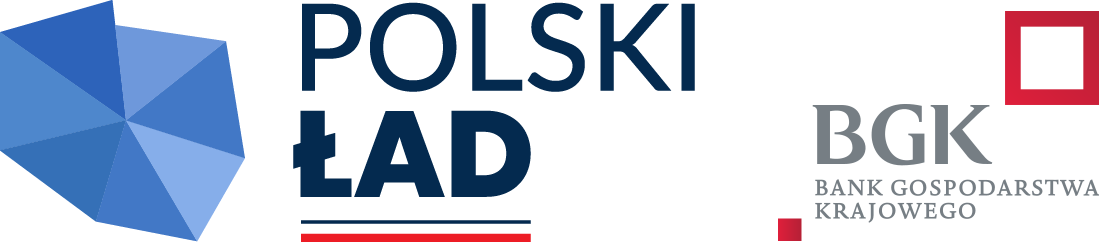 Załącznik nr 7 do SWZ Składając ofertę w postępowaniu o udzielenie zamówienia publicznego prowadzonegow trybie podstawowym, na podstawie art. 275 pkt 1 ustawy Pzp na wykonanie w systemie zaprojektuj i wybuduj inwestycji pn.: „Budowa gminnej placówki edukacyjno-wychowawczej z przeznaczeniem na funkcjonowanie oddziałów żłobkowych i przedszkolnych” oświadczamy, że w wykonywaniu zamówienia będą uczestniczyć następujące osoby:* W przypadku, gdy Wykonawca wykazując spełnianie warunku polega na zdolnościach zawodowych innych podmiotów, na zasadach określonych w art. 118 ustawy Pzp, i w kolumnie (4) wskaże inną niż „pracownik Wykonawcy” podstawę dysponowania – zobowiązany jest udowodnić, iż będzie dysponował tymi osobami w trakcie realizacji zamówienia, w szczególności przedstawiając w tym celu zobowiązanie tych podmiotów do oddania do dyspozycji Wykonawcy niezbędnych zasobów na potrzeby wykonania zamówienia. -- kwalifikowany podpis elektroniczny / podpis zaufany / podpis osobistyWykonawcy lub osoby upoważnionej Nazwa Wykonawcy/WykonawcówWykaz osóbLp.Imię i nazwiskoZakres wykonywanych czynnościKwalifikacje (uprawnienia)Podstawa dysponowania123451Kierownik budowy w specjalności konstrukcyjno-budowlanejPracownik wykonawcy /pracownik innego podmiotu – dysponowanie na zasadach określonych w art. 118 ustawy Pzp*2Kierownik robót sanitarnych 3Kierwnik robót elektrycznych 4Kierownik robót drogowych 